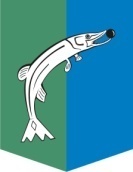 АДМИНИСТРАЦИЯСЕЛЬСКОГО ПОСЕЛЕНИЯ НИЖНЕСОРТЫМСКИЙСургутского районаХанты – Мансийского автономного округа - ЮгрыПОСТАНОВЛЕНИЕ«06»  февраля  2023 года                                                                                №64п. НижнесортымскийО дополнительных мерах имущественной поддержки гражданам, принимающим (принявшим) участие в специальной военной операции на территориях Украины, Донецкой Народной Республики, Луганской Народной Республики, Запорожской, Херсонской областейВ соответствии с постановлением Правительства Ханты-Мансийского автономного округа – Югры от 23.12.2022 № 712-п «О дополнительных мерах имущественной поддержки гражданам, принимающим (принявшим) участие в специальной военной операции на территориях Украины, Донецкой Народной Республики, Луганской Народной Республики, Запорожской, Херсонской областей:1. Предоставить гражданам, принимающим (принявшим) участие в специальной военной операции на территориях Украины, Донецкой Народной Республики, Луганской Народной Республики, Запорожской, Херсонской областей (далее – гражданин), гражданину, являющемуся индивидуальным предпринимателем, юридическому лицу, в котором гражданин является единственным учредителем (участником), единоличным исполнительным органом в одном лице, отсрочку внесения платы по договорам аренды муниципального имущества сельского поселения Нижнесортымский (за исключением объектов жилищного фонда и земельных участков) (далее – договор аренды), начисленной за период прохождения гражданами военной службы или оказания ими добровольного содействия в выполнении задач, возложенных на Вооруженные Силы Российской Федерации (далее также – отсрочка, период отсрочки), на следующих условиях:отсутствие использования имущества по договору аренды в период отсрочки;направление гражданином арендодателю уведомления о предоставлении отсрочки оплаты по договору аренды, с приложением копий документов, подтверждающих прохождение военной службы по частичной мобилизации в Вооруженных Силах Российской Федерации, или копии уведомления о заключении контракта о прохождении военной службы в соответствии с пунктом 7 статьи 38 Федерального закона от 28.03.1998 № 53-ФЗ «О воинской обязанности и военной службе» (далее – Федеральный закон) либо контракта о добровольном содействии в выполнении задач, возложенных на Вооруженные Силы Российской Федерации, предоставленного федеральным органом исполнительной власти, с которым заключены указанные контракты; задолженность по оплате по договору аренды, начисленная за период отсрочки, подлежит уплате на основании дополнительного соглашения к договору аренды со дня окончания периода прохождения военной службы или оказания добровольного содействия в выполнении задач, возложенных на Вооруженные Силы Российской Федерации, поэтапно, не чаще одного раза в месяц, равными платежами, размер которых не превышает размера половины ежемесячной арендной платы по договору аренды; не допускается установление дополнительных платежей, подлежащих уплате гражданином в связи с предоставлением отсрочки; не применяются штрафы, проценты за пользование чужими денежными средствами или иные меры ответственности в связи с несоблюдением гражданином порядка и сроков внесения оплаты (в том числе в случаях, если такие меры предусмотрены договором аренды).2. Предоставить лицам, согласно пункту 1 настоящего постановления, возможность расторжения договора аренды или одностороннего отказа от исполнения указанного договора аренды без применения штрафных санкций, на следующих условиях:гражданин направляет арендодателю уведомление о расторжении договора аренды или одностороннем отказе от договора аренды, дате и времени возврата арендодателю имущества с приложением копий документов, подтверждающих прохождение военной службы по частичной мобилизации в Вооруженных Силах Российской Федерации, или копии уведомления о заключении контракта о прохождении военной службы в соответствии с пунктом 7 статьи 38 Федерального закона либо контракта о добровольном содействии в выполнении задач, возложенных на Вооруженные Силы Российской Федерации, предоставленного федеральным органом исполнительной власти, с которым заключены указанные контракты; договор аренды подлежит расторжению или считается прекращённым со дня получения арендодателем уведомления о расторжении договора аренды или одностороннего отказа от договора аренды; не применяются штрафы, проценты за пользование чужими денежными средствами или иные меры ответственности в связи с расторжением договора аренды или односторонним отказом от договора аренды (в том числе в случаях, если такие меры предусмотрены договором аренды).3. Контроль за исполнением постановления возложить на заместителя главы сельского поселения Нижнесортымский Ю.В. Конькову.Глава поселения                                                                                    П.В. Рымарев